
Job & Career Connections Newsletter Winter Edition 2 – 2019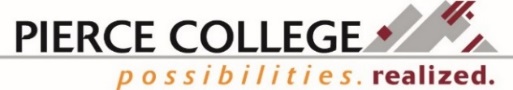 Your Job & Career Connections supports ALL students, alumni, staff & community members through a variety of direct and self-guided resources and services.FS (Fort Steilacoom) check in at the Welcome Center, Cascade bldg. 3rd fl.PY (Puyallup) check in at the Student Success Center, Gaspard Administration bldg., A106Staff are available for students, staff, and community members from 8am-11am for walk-ins or afternoon appointments as available. See the Workforce staff directory on the attached page. Call 253-964-6265, or visit us at www.pierce.ctc.edu/dist/workforce/.New Workforce StaffPlease help us welcome Mary Allason, our new Social Service Mental Health/Criminal Justice Navigator. She brings experience in non-profit administration within social service agencies and the Department of Corrections. She has successfully pioneered new educational programs for adult learners and has worked with special needs populations throughout her career.A Workforce Navigator serves as a guide within the college system to help students get where they need to go, guide students to the resources and people they need to see to meet their financial needs, and successfully complete their program.  Mary will be working closely with program advisers/coordinators in Social Service Mental Health and Criminal Justice. Students will be assigned a faculty advisor as well as have the navigator available for assistance. Mary will be able to assist students with resources that include the following plus many more:Complete an education plan in Social Service Mental Health and/or Criminal JusticeResearch career pathways/resources for finding employment or an internshipReferrals to funding sourcesPlease help us welcome Adriana Tsapralis, our new Workforce Coordinator. Adriana has been a long-time employee of Pierce College but is new to Workforce. She will be supporting students who are participating through BFET and WorkFirst and will spend time at both Pierce College Puyallup and Pierce College Fort Steilacoom.  Adriana brings a wealth of experience and knowledge supporting students with academic planning, technical skills, and connecting them to resources on campus. Workforce staff can help students to research and connect to funding sources, meet eligibility requirements for DSHS, connect to Advisors and Navigators for academic planning, and connect to campus and community resources. We are excited to have her on our Workforce team! Contact information can be found in the Workforce Staff Directory on the next page.Pierce College Veterinary Technician JOB FAIR!Thursday, March 21, 2019 in the Health Education Center, room 302 between 1 p.m. - 4 p.m.Please join Pierce College and local veterinary hospitals in the Puget Sound region for a chance to learn more about current career opportunities! Not a technician yet?  Representative from the Pierce College Veterinary Technology Program will be present and staffed with current students to help answer questions about the application process and requirements for acceptance! Students attending other Veterinary Technology programs are welcome.MDC/EOCEducational Opportunity Center (EOC) through MDC is at Pierce College!  EOC is located in your Job and Career Connections Center in the Cascade Building near the Welcome Center at Ft. Steilacoom.  At Puyallup, EOC is located in the Gaspard Administrative building in the Student Success Center. The following is a list of services that you can take advantage of:Filing FAFSA/WASFA Navigating financial aid forms Exploring scholarships and other possible funding GED testing feesFilling out college applications (if needed) Exploring educational pathways (Where does the student’s interests lie?  What do they want to study?)Career assessment (Strong Interest Inventory)Job and/or internship searching, resume & cover letterNavigating community resourcesIf you are interested in using any of these services, connect with Alexis Burris at 253-722-3429 or aburris@pierce.ctc.edu.  Walk in hours are from 8-11 am and by appointment only in the afternoon.VIE 25Active Duty Military members who will be transitioning from the military in the next year may be able to participate in VIE 25. This initiative enables approved service members to take approximately the last 3-6 months of their active duty to go to school fulltime to complete a degree or certificate.  Service members must apply for VIE 25 and be approved by their command to participate. Interested service members can contact Diana Baker to learn more about the program and potential funding for VIE 25.Save the Date!  2019 Pierce College Employment & Education FairsJoin us on May 8th at Pierce College Fort Steilacoom from 9am to Noon in the Cascade Building, 3rd and 4th floors and May 15th at Pierce College Puyallup from 9am to Noon in the College Center, 1st and 2nd floors.To view a list of registered employers and the positions they are recruiting for go to: www.myinterfase.com/pierce_ctc/student and select the events tab. Some employers may only be at one campus and more employers will be added as we get closer to the events. This event is free for students and job seekers and open to the public. Employer registration is required.Workforce Staff DirectoryDiana Baker, Job & Career Connections/Worker Retraining Manager dbaker@pierce.ctc.edu 253-912-3641 *Available Monday - Friday at FSJeanette Miller, Basic Food Employment & Training (BFET)/WorkFirst Manager jmiller@pierce.ctc.edu253-912-3740 *Available Monday - Friday at FSAdriana Tsapralis, Workforce Coordinator atsapralis@pierce.ctc.edu253-912-3617 *Available Tuesday & Friday at FS, Monday at PYAlexis Burris, Educational Opportunity Center (EOC) Collocated Staff aburris@pierce.ctc.edu253-964-6682 or work cell 253-722-3429 *Available Tuesday – Friday at FS, Monday at PY Annette Sawyer-Sisseck, Business/Accounting Navigator asawyer-sisseck@pierce.ctc.edu253-864-3362 **Available Tuesday & Thursday at PY (C190H/J/F), Wednesday at FS Denise Green, Workforce Coordinator dgreen@pierce.ctc.edu 253-864-3385 *Available Tuesday - Friday at PYGreg Miller, DSHS Collocated Staff gmiller@pierce.ctc.edu, 253-912-2399 ext. 5895 *Available Tuesday at FS, Thursday at PYGunnar Jaeck, Basic Food Employment & Training (BFET) Coordinator gjaeck@pierce.ctc.edu253-912-2399 ext. 5770 *Available Tuesday – Thursday at FS, Monday at PYMary Allason, Social Service Mental Health/Criminal Justice Navigator mallason@pierce.ctc.edu253-912-2399 ext 5884 **Available Wednesday – Friday at FS (W & TH in C381)Roxanne Cassidy, Puyallup Opportunity Grant/HEET Coordinator rcassidy@pierce.ctc.edu253-840-8329 *Available Tuesday – Thursday at PYSarah Hoaglin, WorkFirst Coordinator shoaglin@pierce.ctc.edu 253-912-3617 *Available Monday at FS, Friday at PYWorkSource Collocated staff 253-964-6798 *Call for availabilityWorkforce partner Carol Hill, Ft. Steilacoom Opportunity Grant Coordinator chill@pierce.ctc.edu253-964-6577 **Available Monday-Friday at FS*Students, staff, or community members needing assistance can meet with Workforce staff on the days they are available at the campus indicated, generally: 8am-11am for walk-ins or afternoons by appointment.**Navigators are not always in the Welcome Center or Student Success Center. On those days’ hours of availability may differ. Call Workforce partners for their hours of availability.Funding Eligibility: www.startnextquarter.org/  
Jobs & Internships: www.myinterfase.com/pierce_ctc/studentPierce College Job & Career Connections Facebook: www.facebook.com/groups/1151589171538211/